 Southeast Regional Coordinating   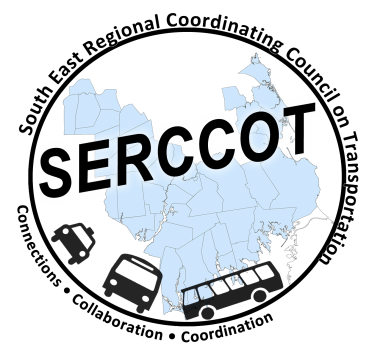  Council on Transportation (SERCCOT)
Agenda
Tuesday, June 14, 20169:00AM – 10:30AMSRPEDD, 88 Broadway, Taunton, MA 02780Welcome & Introductions - JanetMeeting Minutes review from May – JanetConsumers Outreach Next Steps – AngieSept/Oct – Develop Survey to be sent to consumersNov/Dec – Survey outJan – Survey results tabulatedDirective Tools Brochures Update – Mary5 separate brochures – 1) Medical; 2) Disability; 3) Senior; 4) Students/colleges;  5) CommuterNewsletter Update – Action Items information to forum participants – JuliePlan for SERCCOT meetings moving forwardSummary & Review of action items